LABORATORIO GENITORI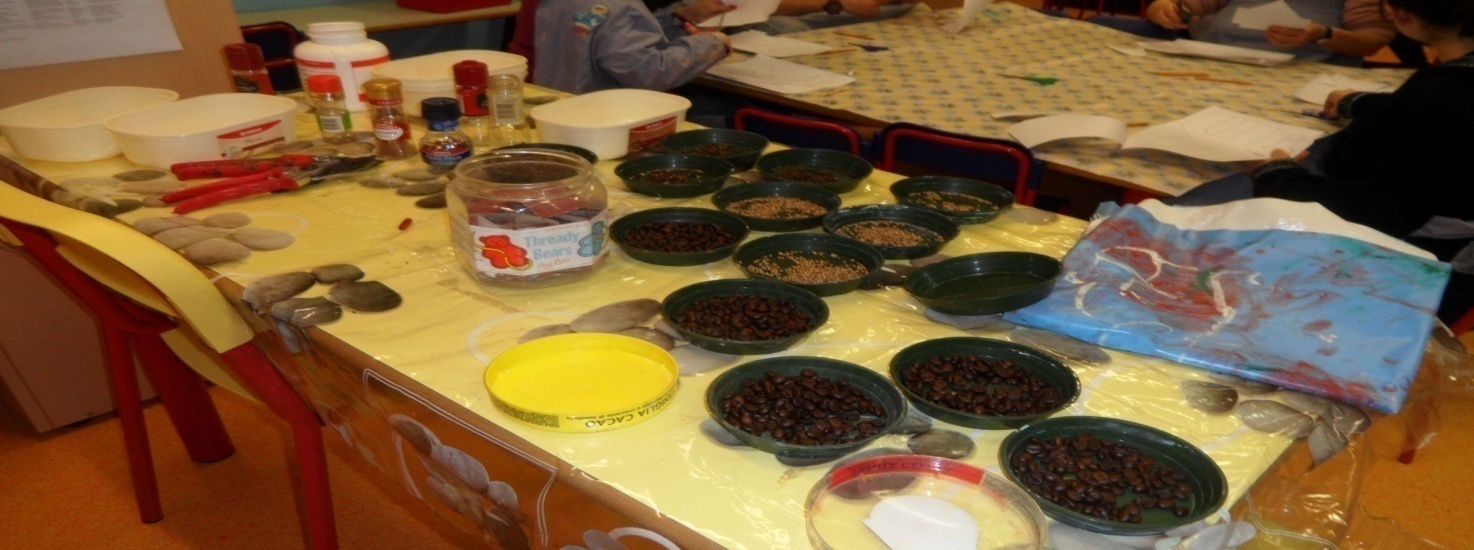 “LIB LAB“Costruzione di libri per bambini con materiali di recuperoPatrizia Babini* 20 e 27 Marzo 2013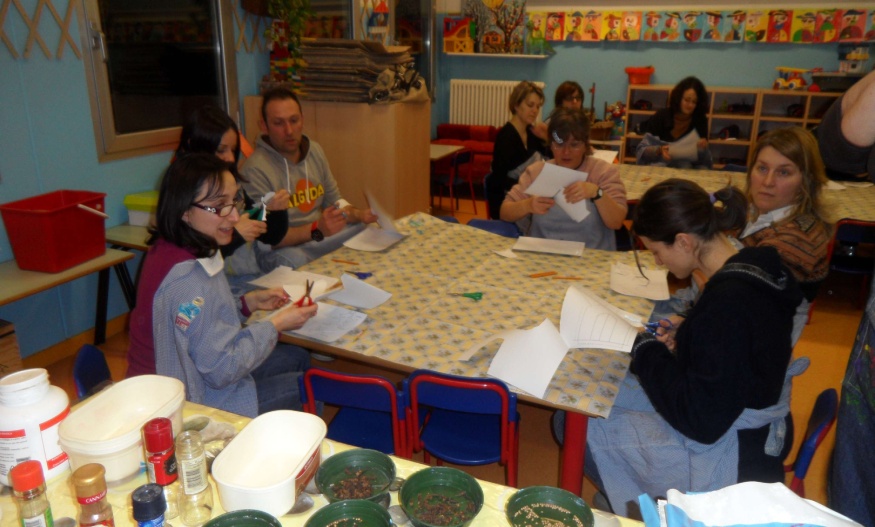 SI TAGLIANO I MODELLI DELLE CASE E DEI PERSONAGGI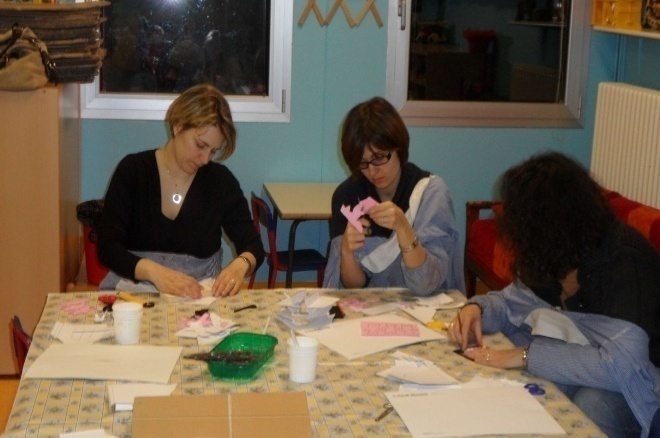 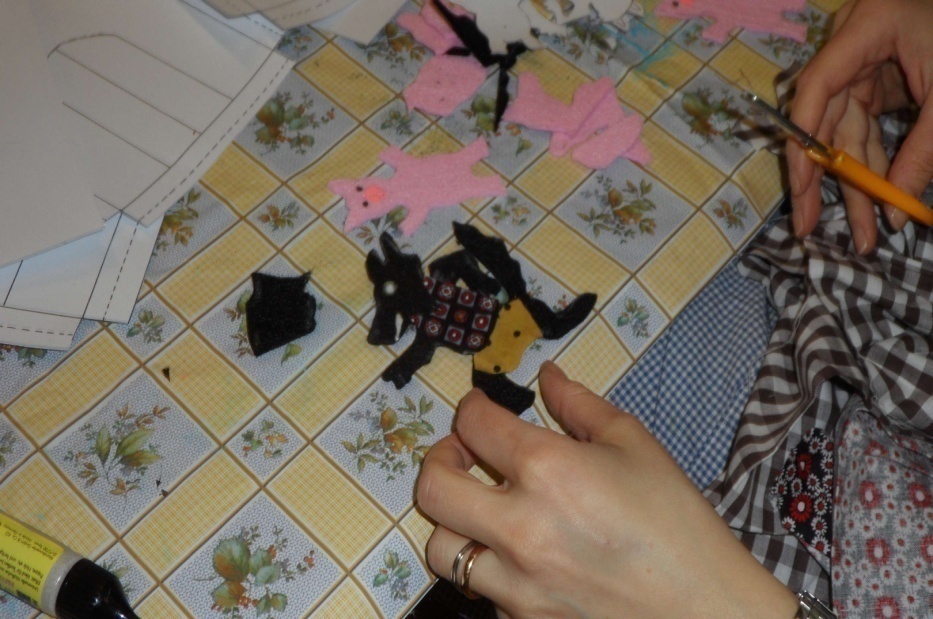 SI PERSONALIZZANO I PERSONAGGI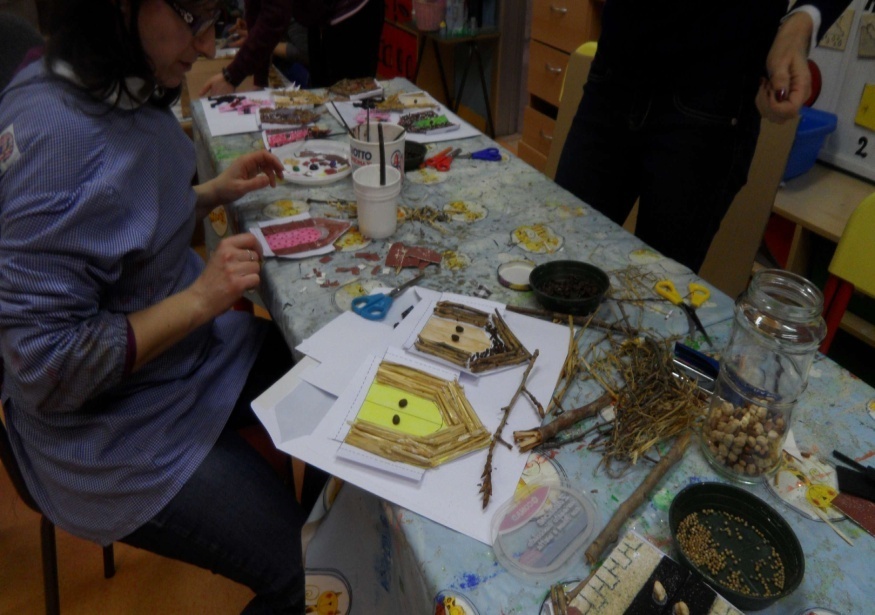 LE CASE PRENDONO FORMA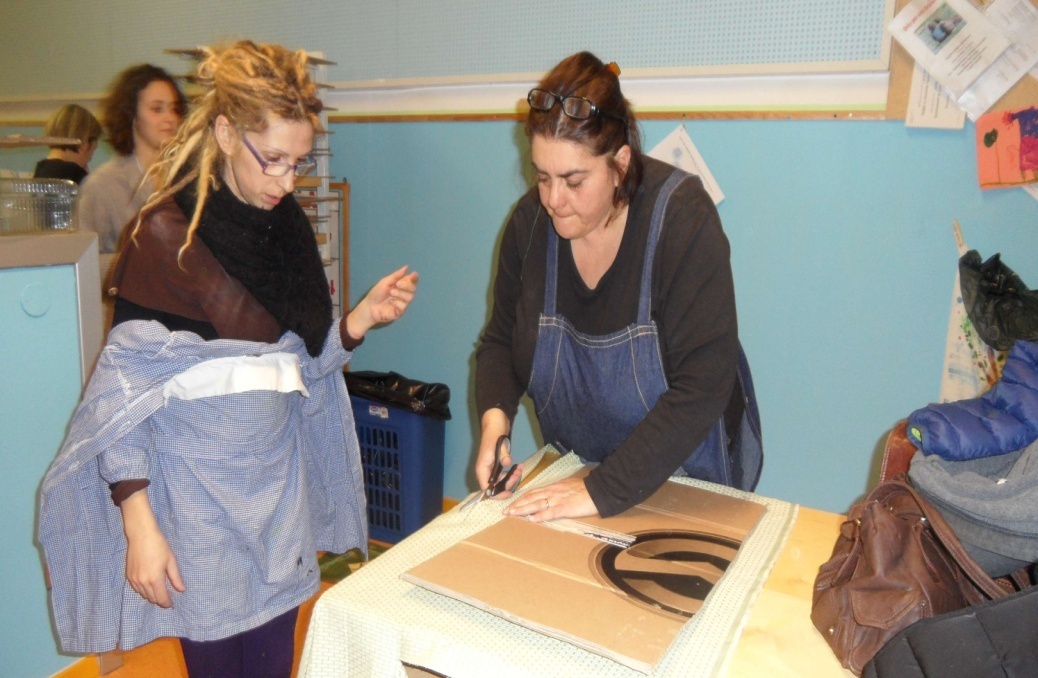 LA COPERTINA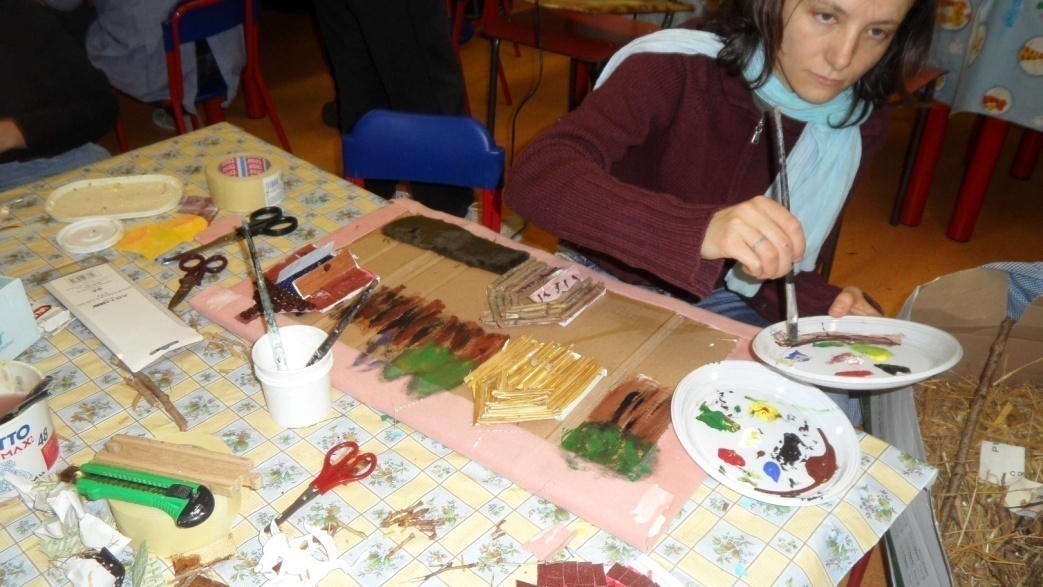 SI CURA L ’AMBIENTESI INSERISCE IL TESTO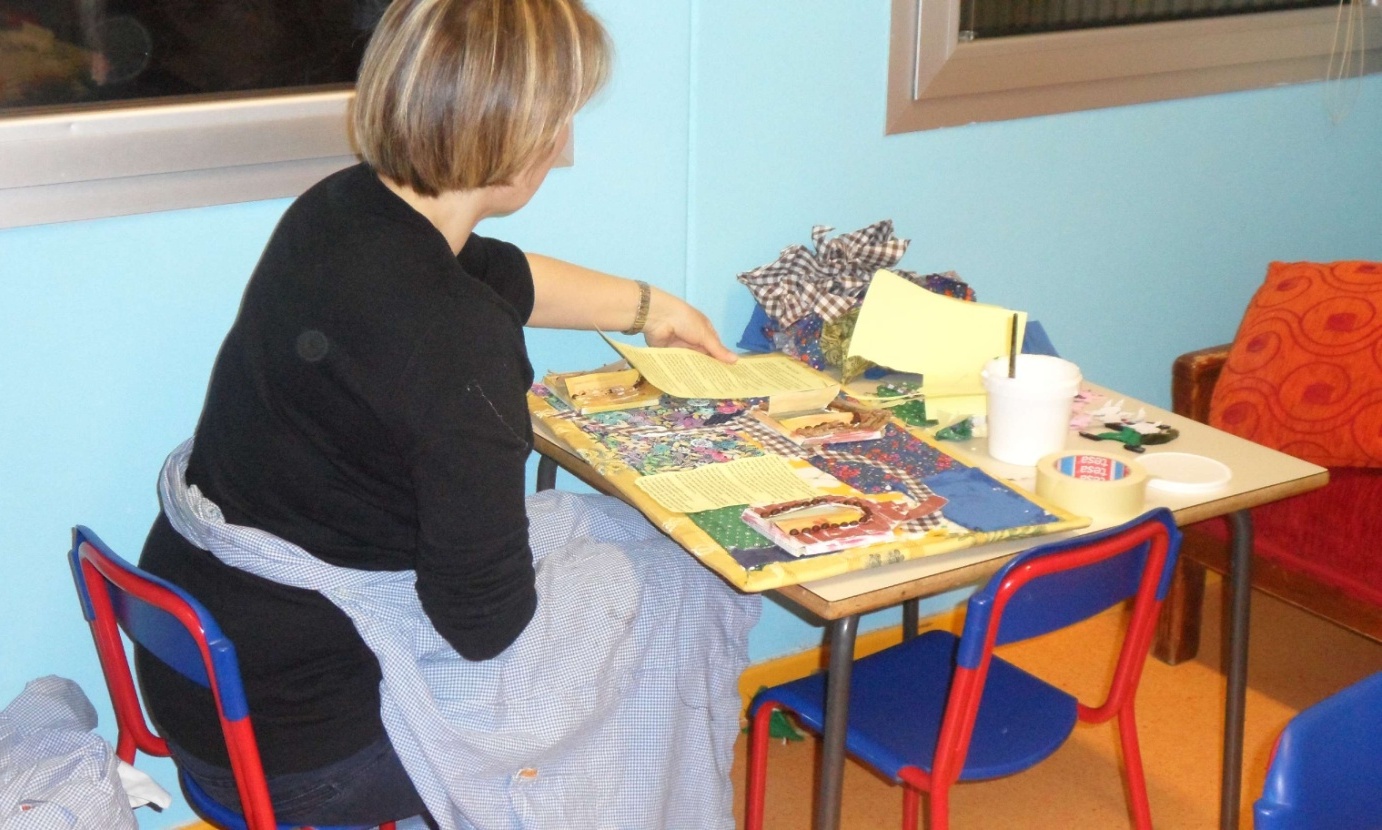 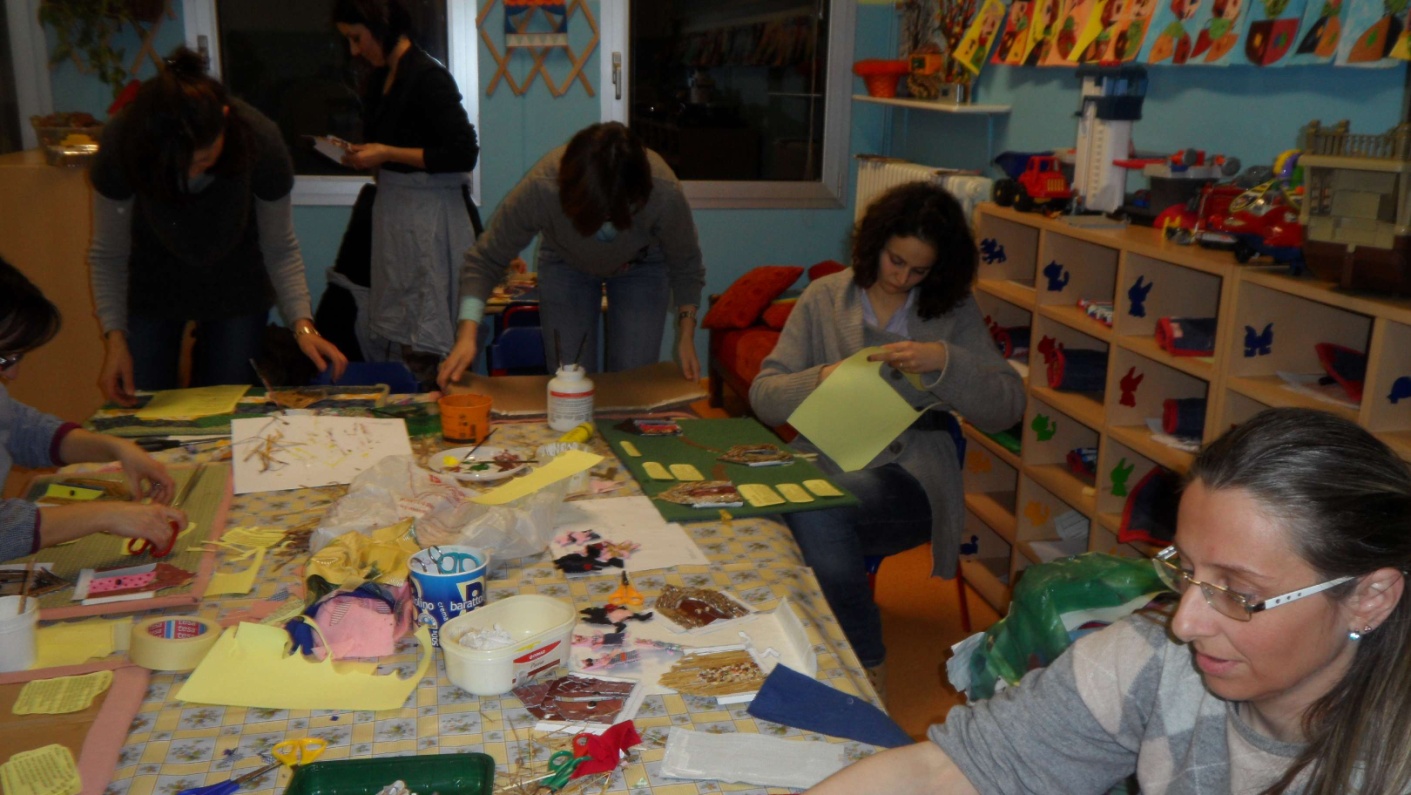 E…. ORA  A CASA  A LEGGERE*INSEGNANTE PRESSO LA SCUOLA DELL’INFANZIA STATALE CHARLOT“COMMENTI…..”“mamma dove vai stasera?”“oggi divento Peter Pan e vado a volare con la fantasia”“Uaoo ! ma cosa farai?”“ conoscerò nuova gente e incontrerò anche i tre porcellini e il lupo, che mi faranno entrare dentro la loro storia”“ poi me la racconti?”Grazie a tutte voi il racconto sarà anche visivo.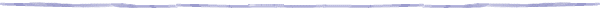 Molto creativo,personale, esperto e cordiale…Molto pazienti soprattutto con l’unico uomo!!!E’ un po’ come essere stata in classe con la mia piccola .Grazie per la bellissima esperienza e per avermi permesso di fare un regalo speciale amia figlia.Ottima organizzazione.Bella iniziativa , ottima accoglienza e il risultato finale è entusiasmante!Credo proprio che piacerà molto ai miei figli e ai miei bambini del nido (sono educatrice); credo poi che utilizzerò la tecnica per un laboratorio con i genitori del mio nido.Bella esperienza, rilassante e divertente.Uno spunto interessante nella vita nel lavoro!Grazie ! E’ stata una nuova, bellissima esperienza… da ripetere!